Примерный алгоритм регистрации заявлений в электронном виде в ЛДП на весенние каникулы на Портале образовательных услуг Свердловской области  (Материалы носят рекомендательный характер)Зарегистрировать заявление в ЗОЛ можно зайдя на официальный сайт Портала образовательных услуг Свердловской области – https://edu.egov66.ru    Регистрация заявлений начнется 20.02.2023 в 08.00 час.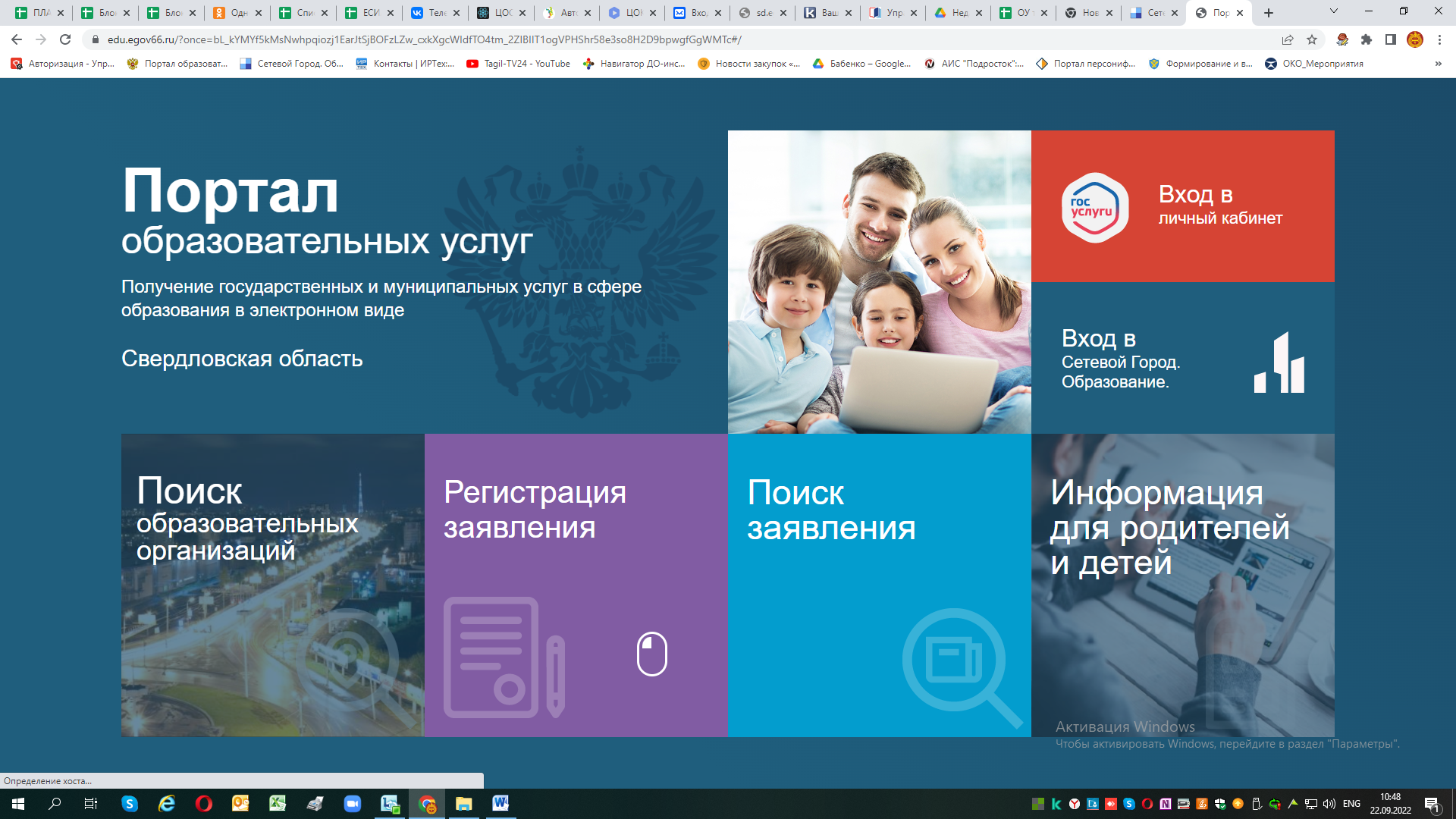 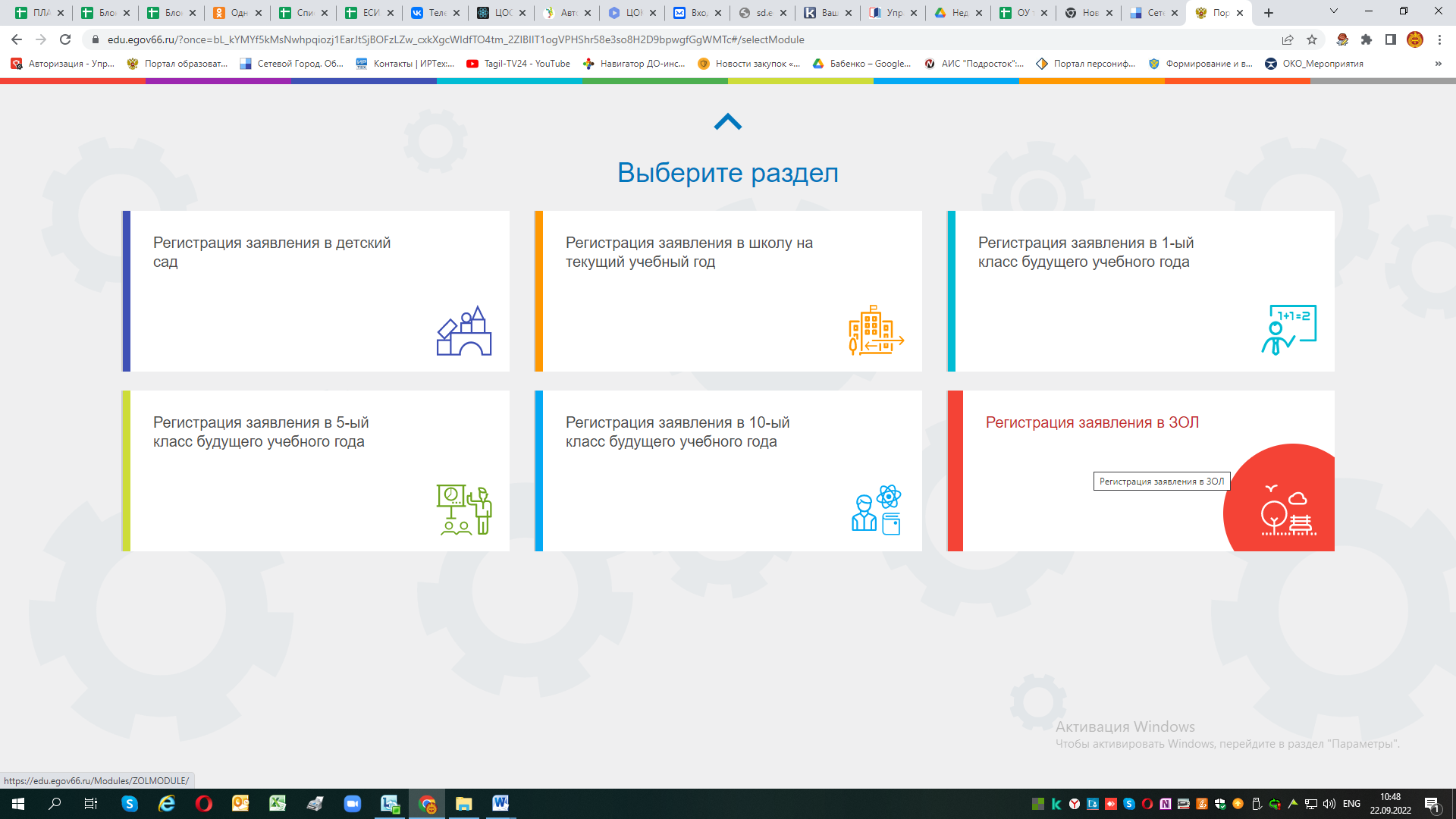 Выбираем муниципалитет – г.Нижний Тагил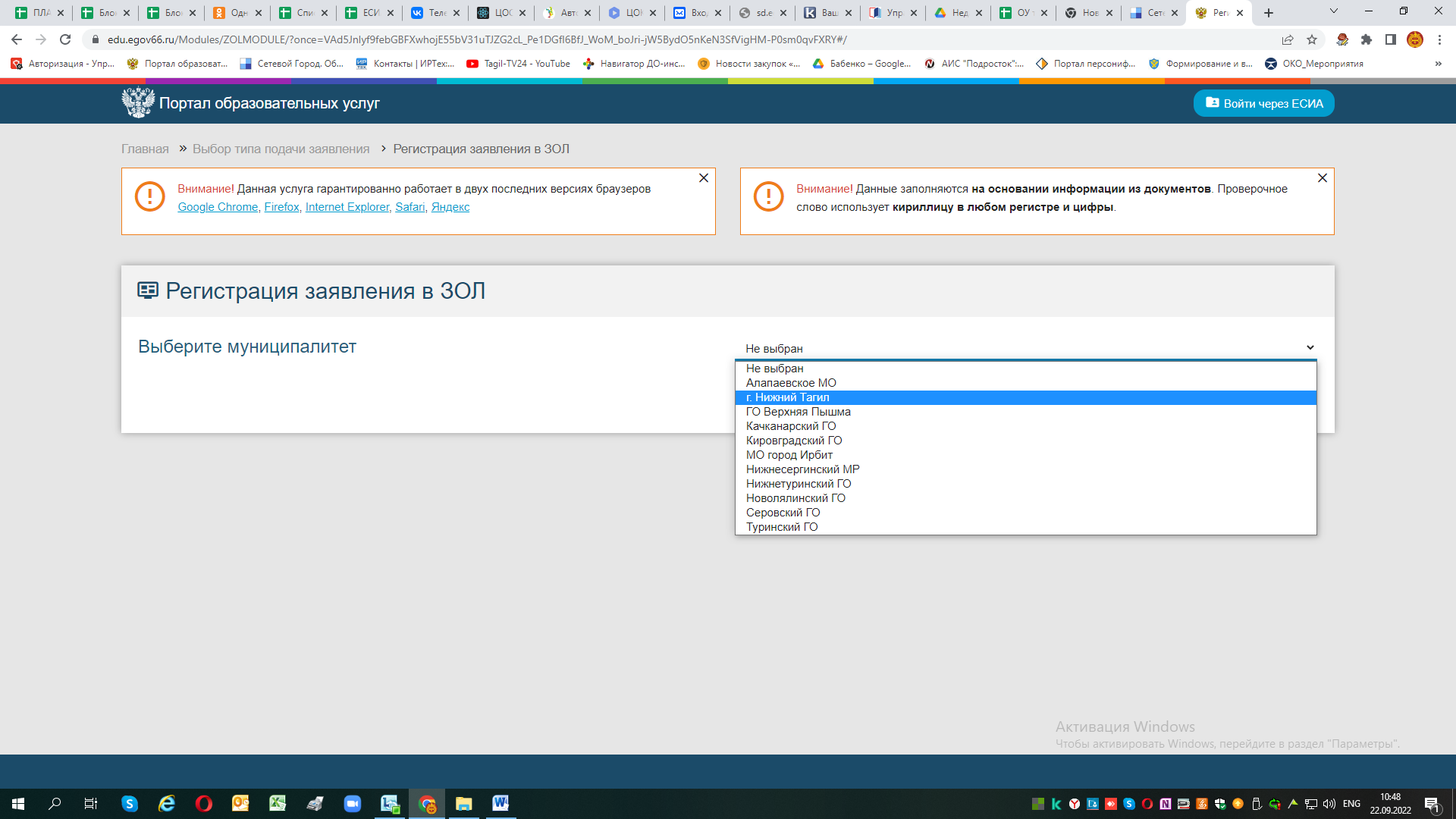 Выбрав муниципалитет г.Нижний Тагил – откроется бланк для регистрации заявления.Примечания:- Законный представитель – родитель или опекун. Лицо, действующее от именизаконного представителя (на основании нотариальной доверенности)- Данные паспорта переписать с паспорта без ошибок и сокращений.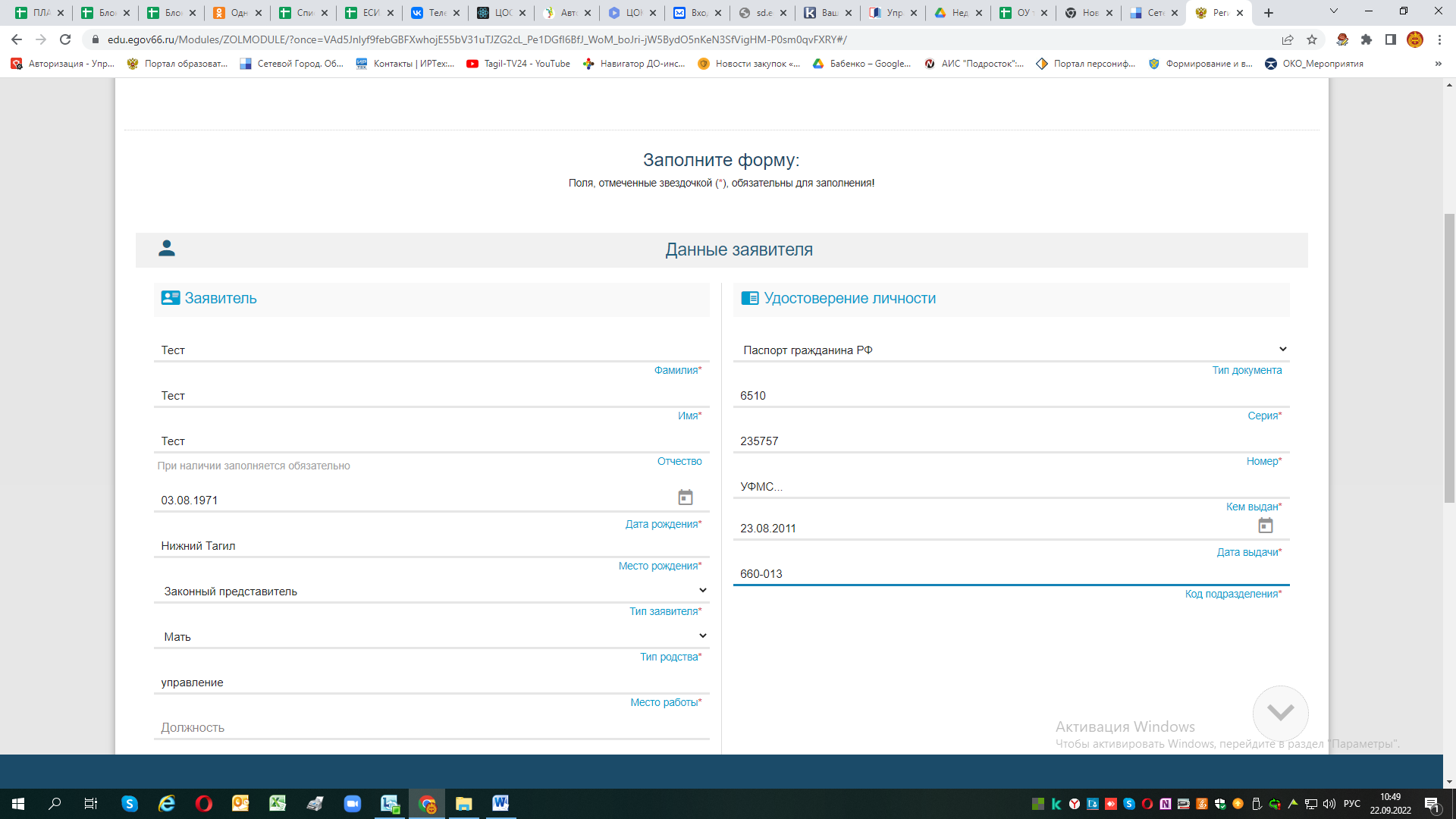 После заполнения всех полей предложенной формы, появится следующая формадля заполнения (Данные ребенка):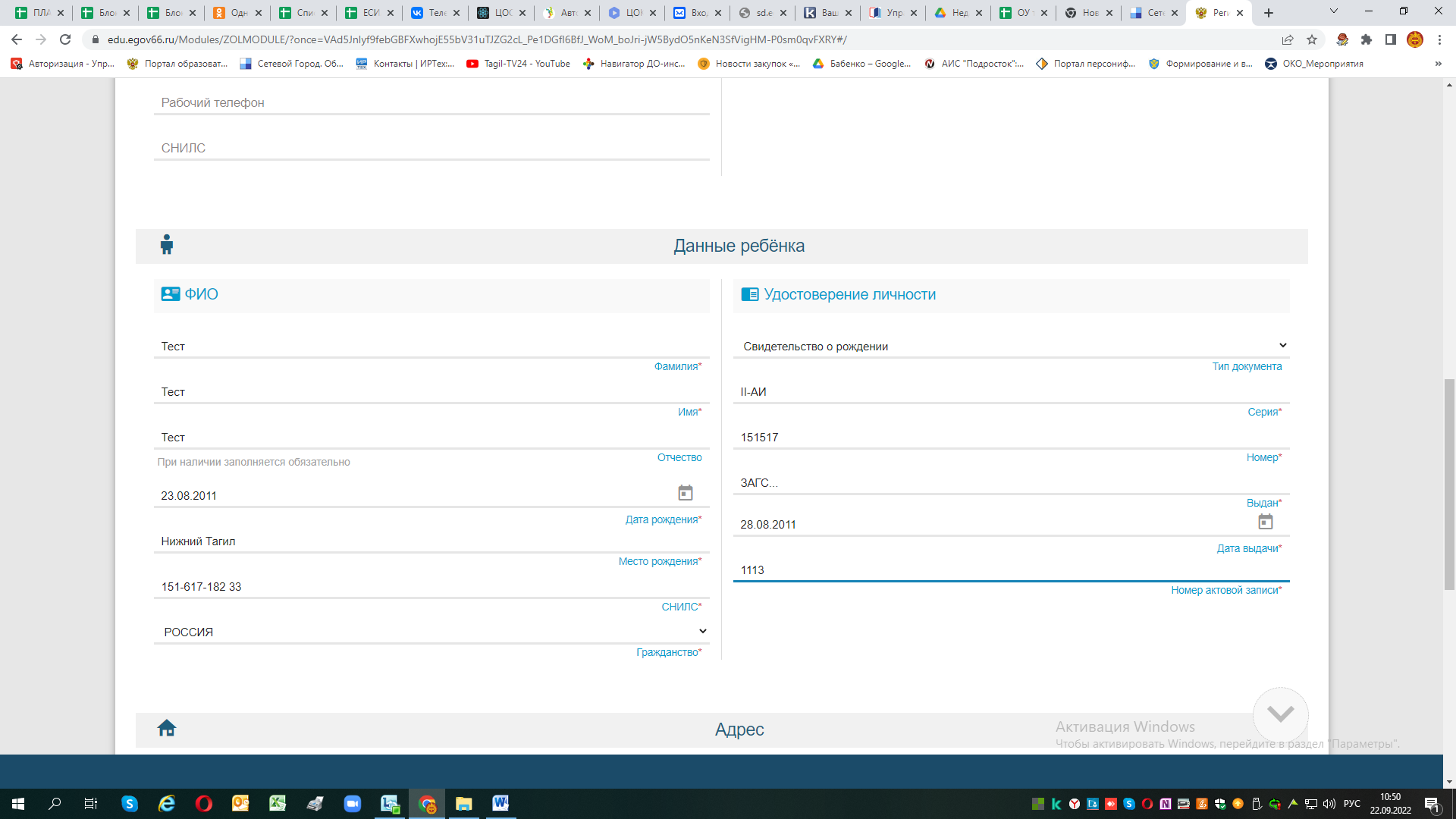 Примечания:- данные паспорта переписать с паспорта без ошибок и сокращений (если у ребенка паспорт),- данные свидетельства о рождении переписать с документа без ошибок; сериясвидетельства о рождении вводится в английском алфавите – большие буквы I, V, и т.п.Примечания:- При наличии номер ДОМА и КВАРТИРЫ заполняются ОБЯЗАТЕЛЬНО.- Если адреса регистрации и пребывания совпадают, по нажатию такой кнопки данные будут скопированы.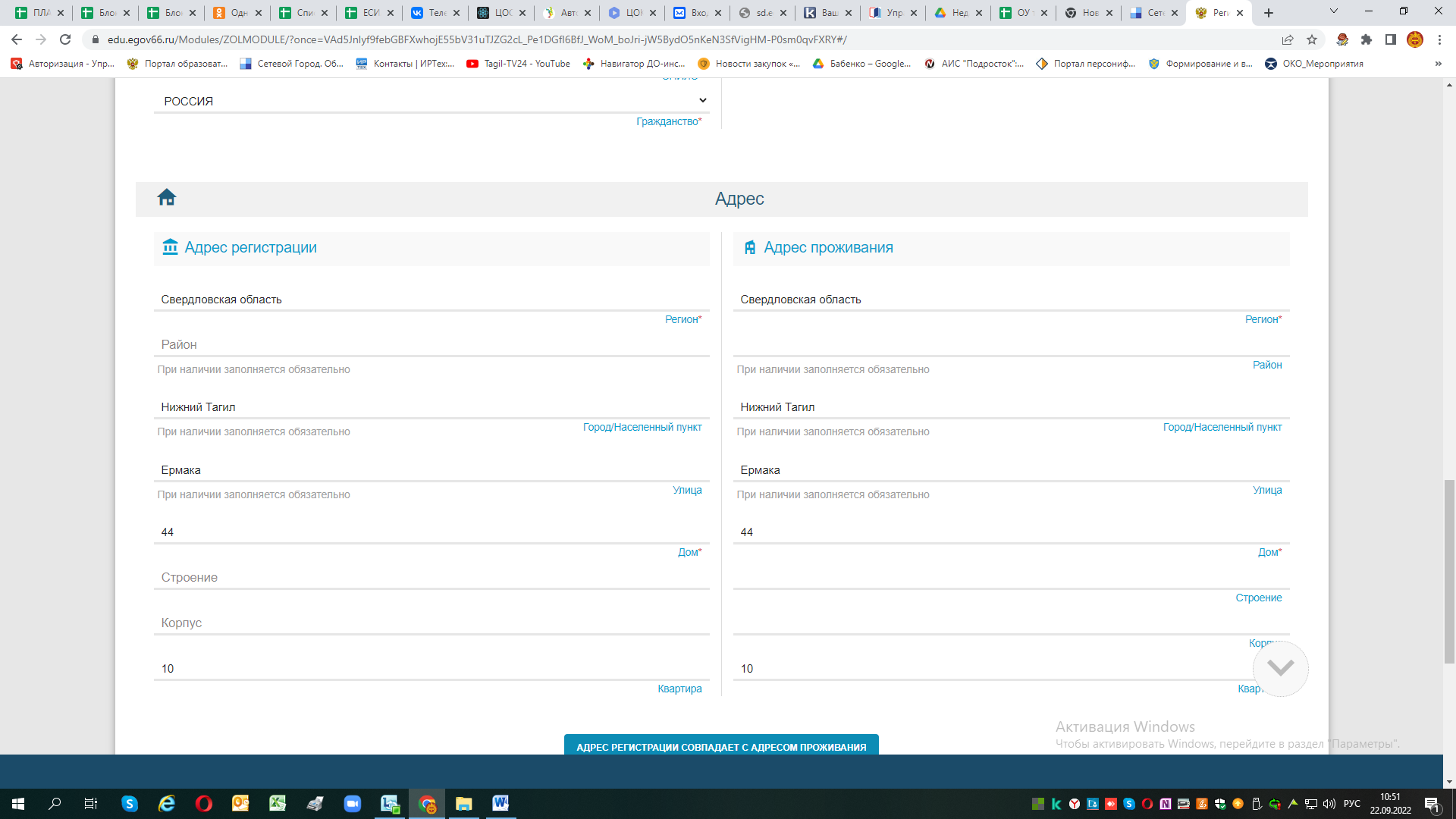 !!!!! Необходимо указать актуальную электронную почту и контактный телефон – для получения сообщений от сотрудников, обрабатывающих Ваше заявление или связи с Вами по телефону при необходимости. 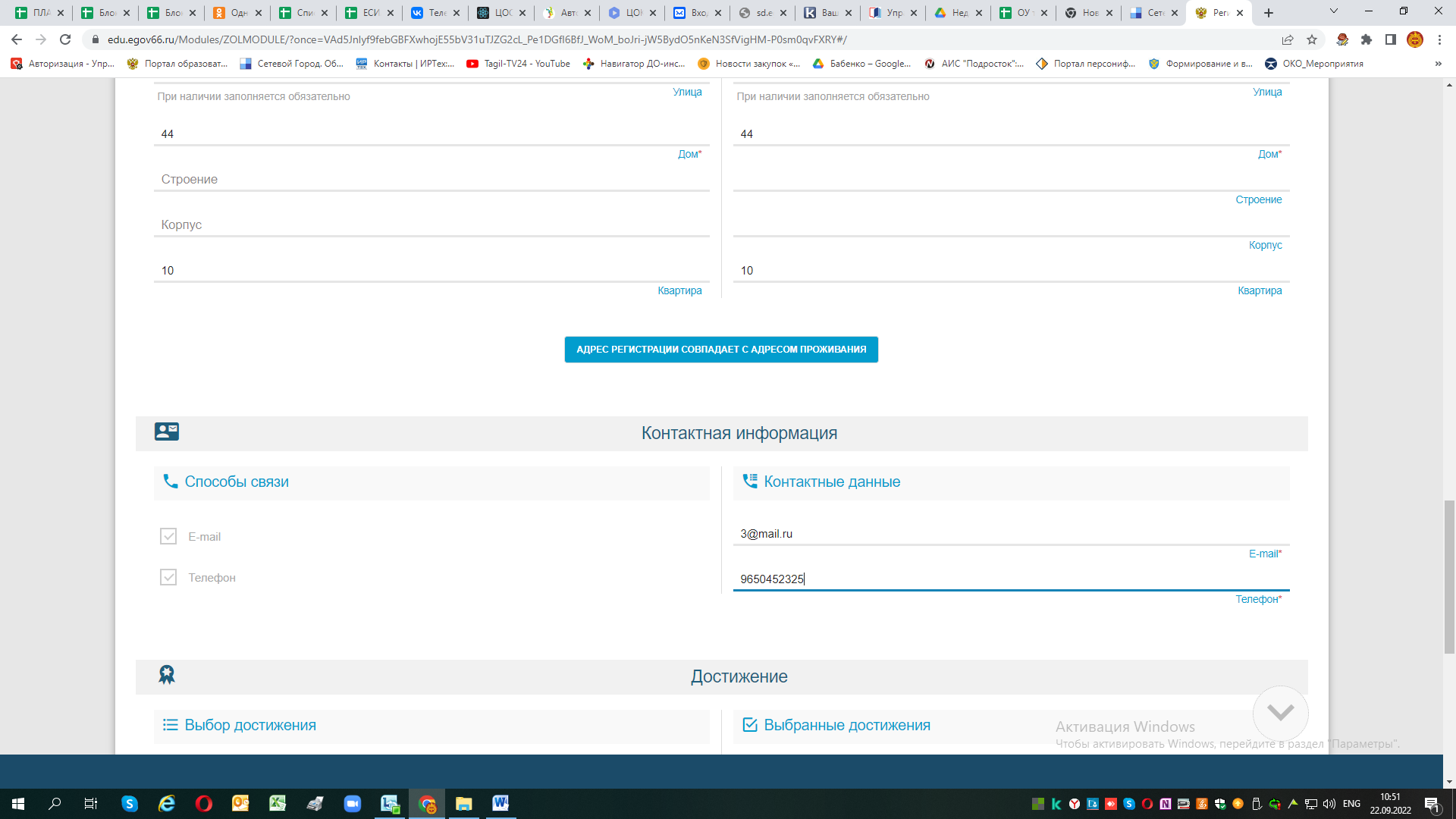 Далее выбираемВНИМАНИЕ – выбираем правильно смену, чтобы открылся список лагерей.!!!!!     Название смены на весенние каникулы – из справочника (в конце списка) – Смена1 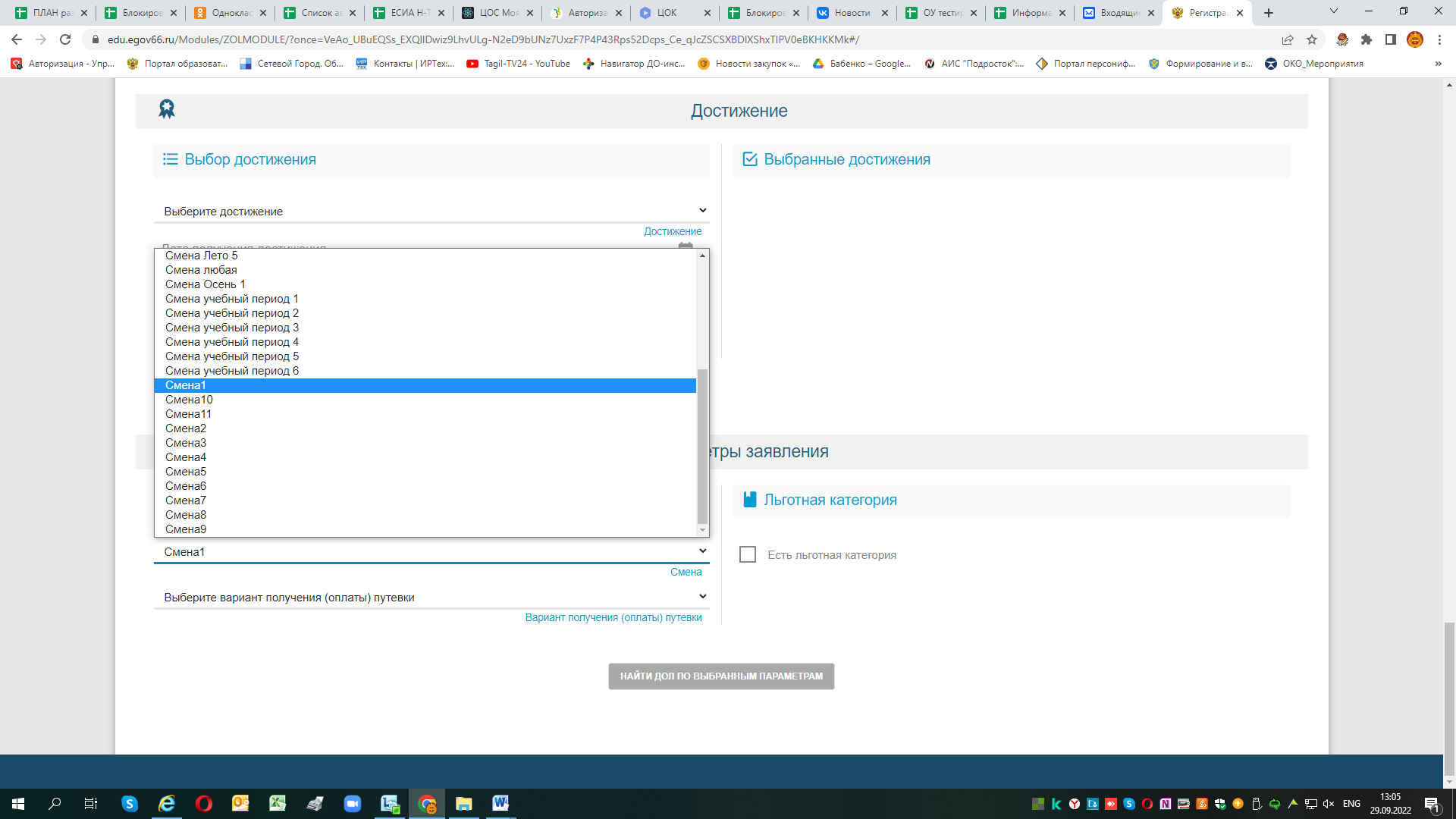 ДЛЯ  всех ЛДП - название смены:в конце справочника (есть полоса прокрутки):     - Выбираем требуемую  - название - Смена 1!!!! Также выбираем правильно категорию на оплату она начинается для вышеперечисленных лагерей на ЛДП_...:ЛДП_Дети работников коммерческих и некоммерческих организаций, неработающих граждан ЛДП_Дети, имеющие право на путёвки на условиях оплаты из средств бюджета в пределах 100% средней стоимости 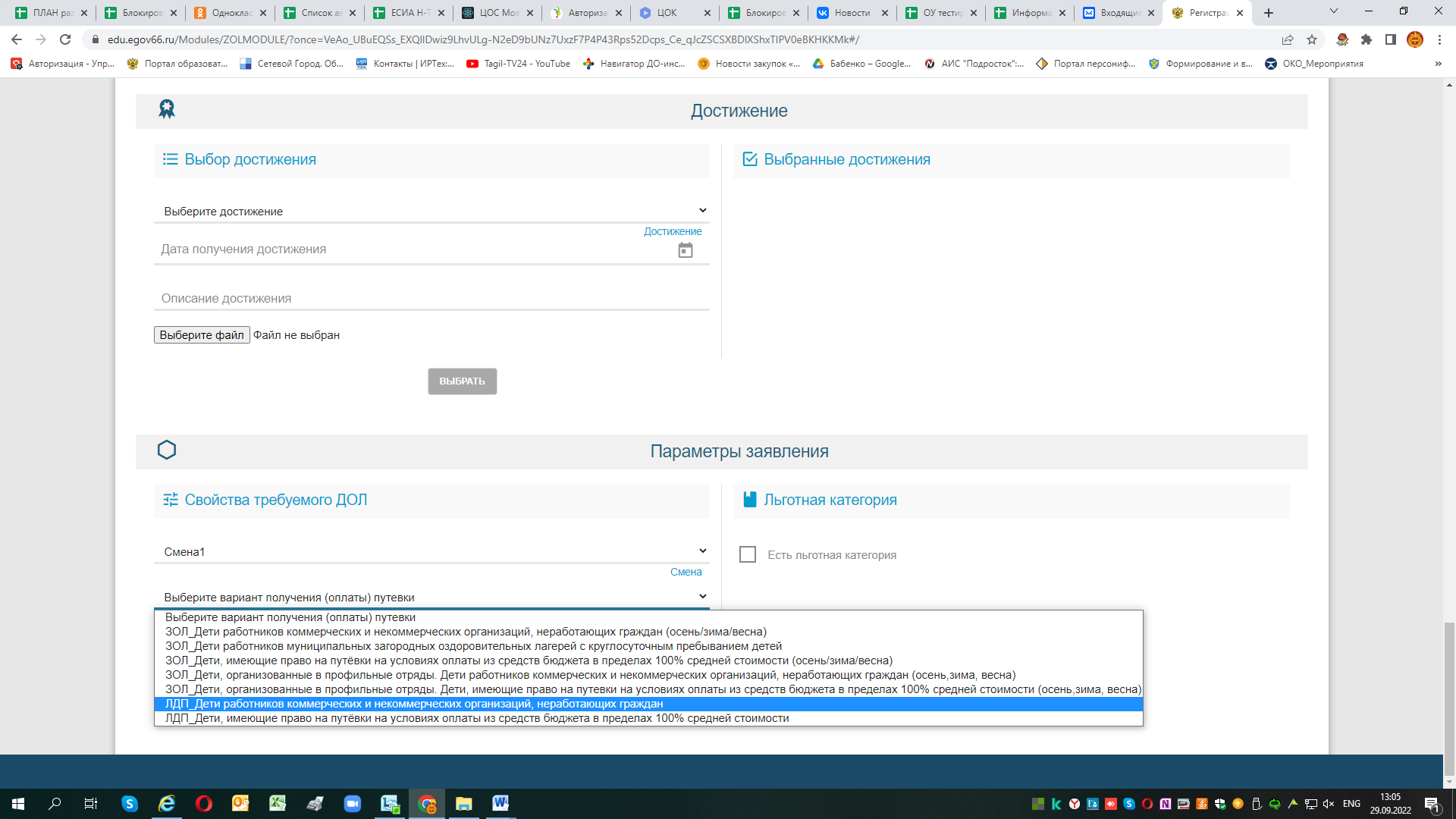 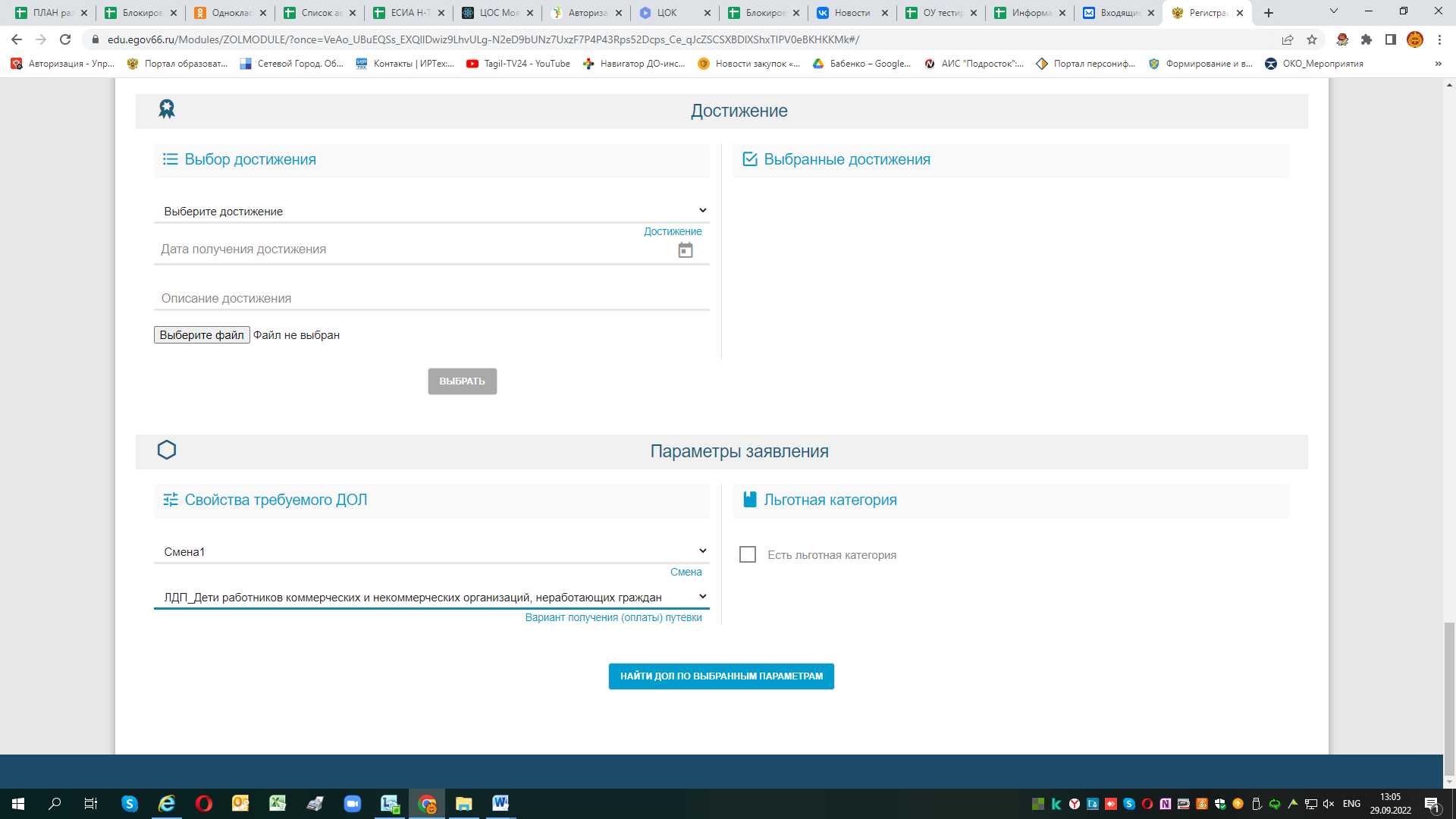 ВНИМАНИЕ:Только при условии, что Вы правильно выбрали название смены и категорию на оплату – можно нажать кнопку «Найти ДОЛ по выбранным параметрам».  После этого откроется список для выбора необходимого лагеря выбираем необходимый лагерь.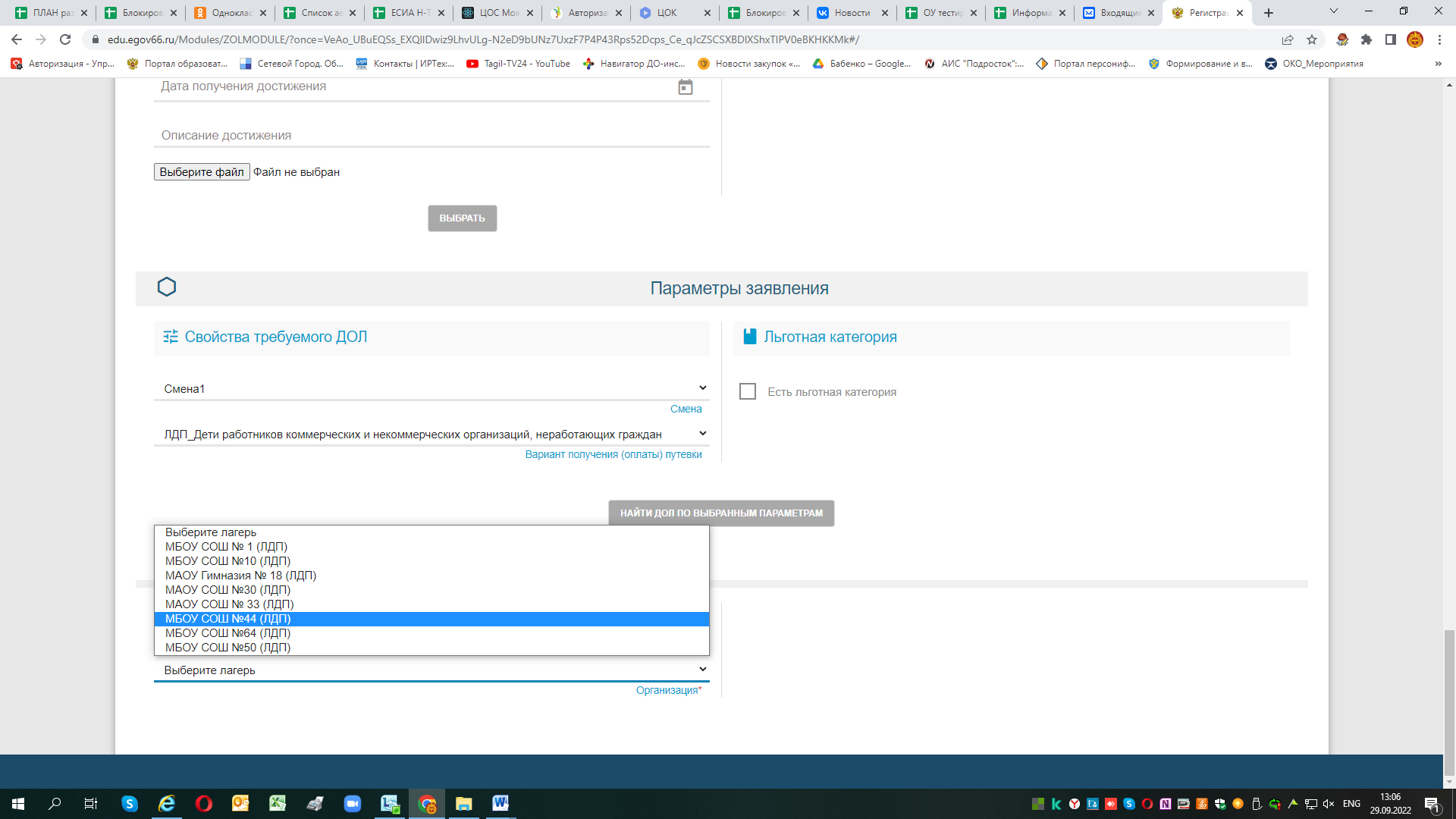 Далее необходимо выбрать образовательную организацию, в которой обучается Ваш ребенок.Если школа, то тип организации ОООЕсли Вашей образовательной организации нет в списке ставите галочку и вводите название в ручную.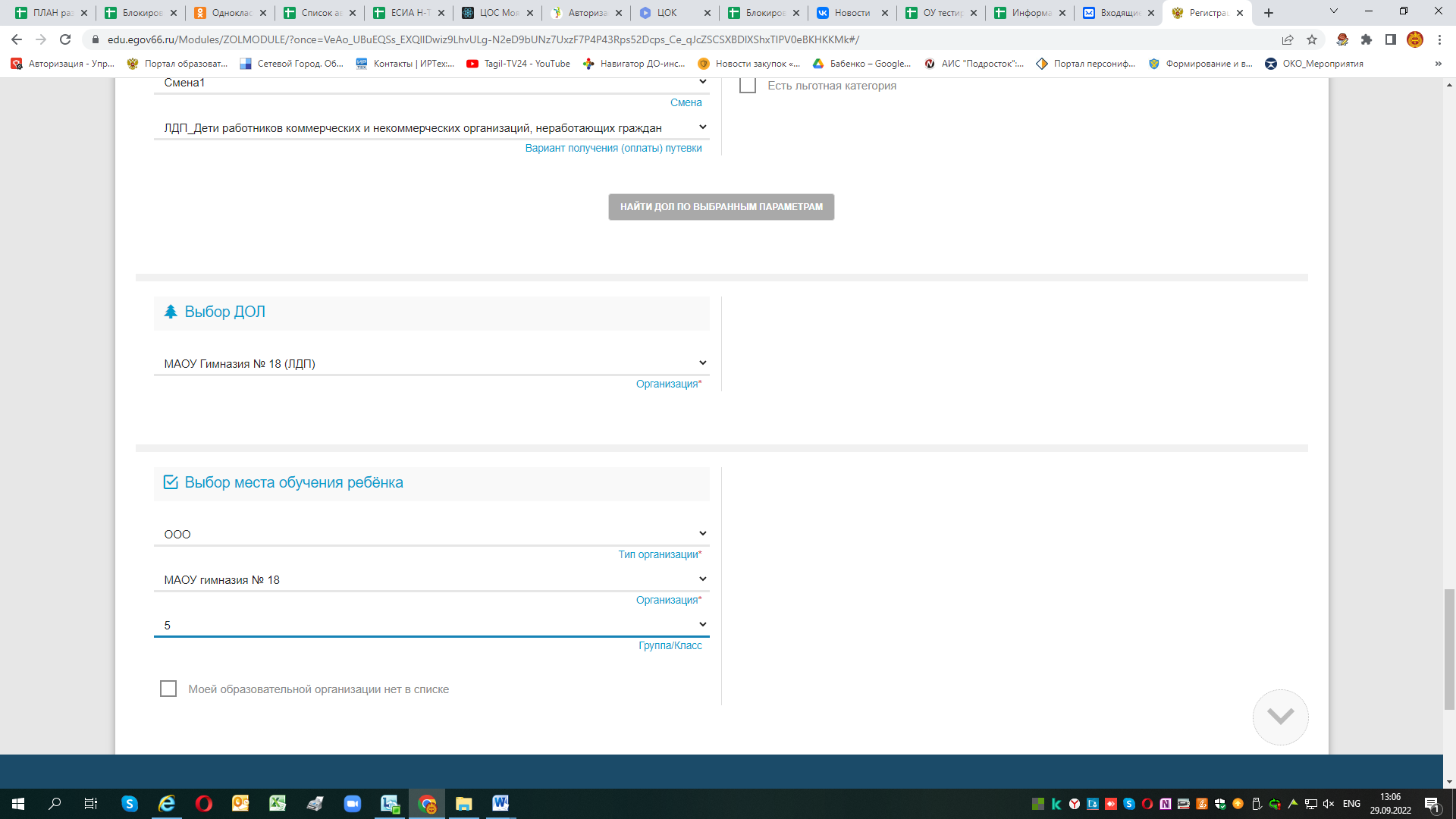 После заполнения заявления – ставим галочку «Согласие на обработку персональных данных», вводим проверочное слово (Что вы не робот) и нажимаем зеленую галочку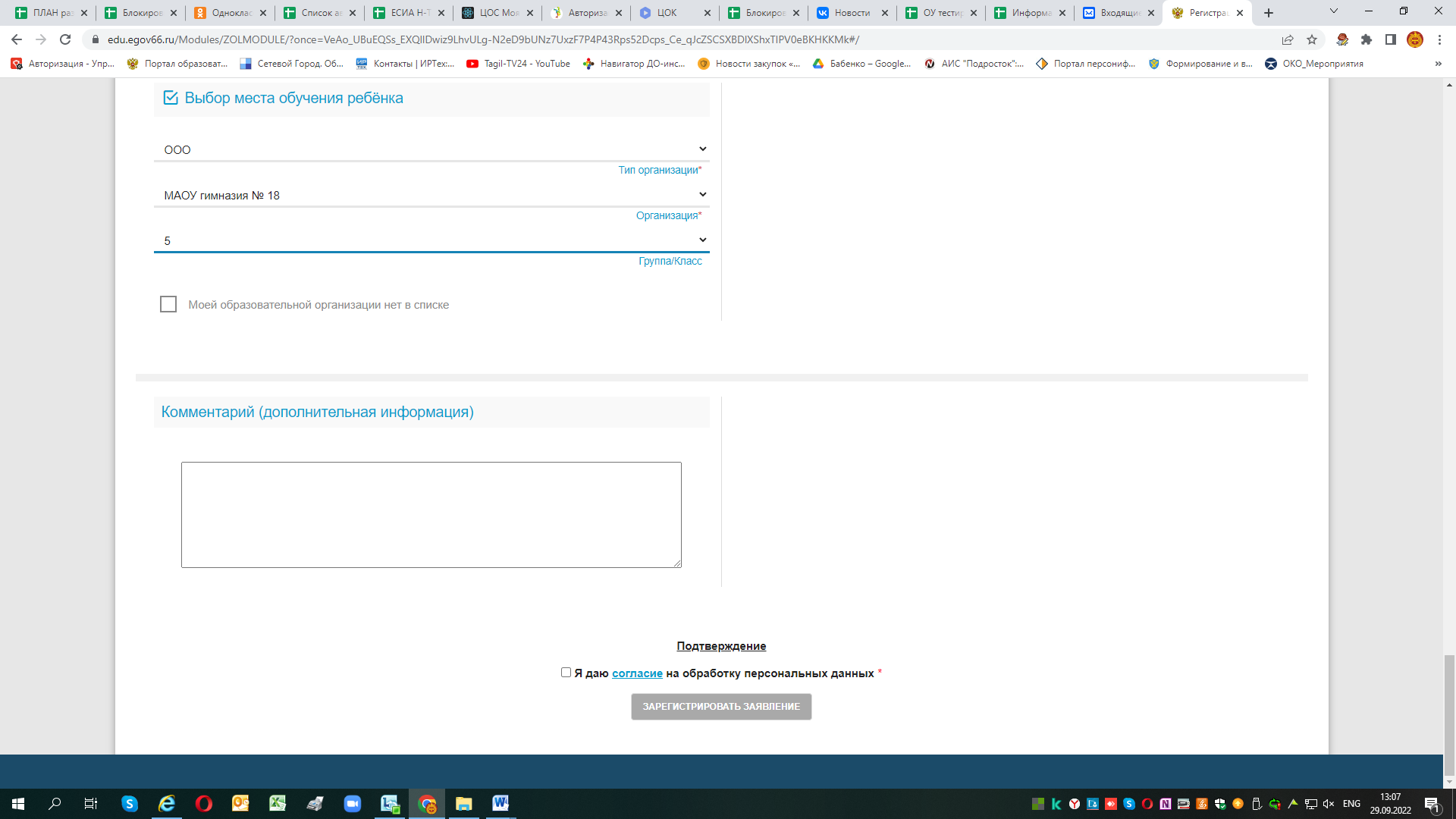 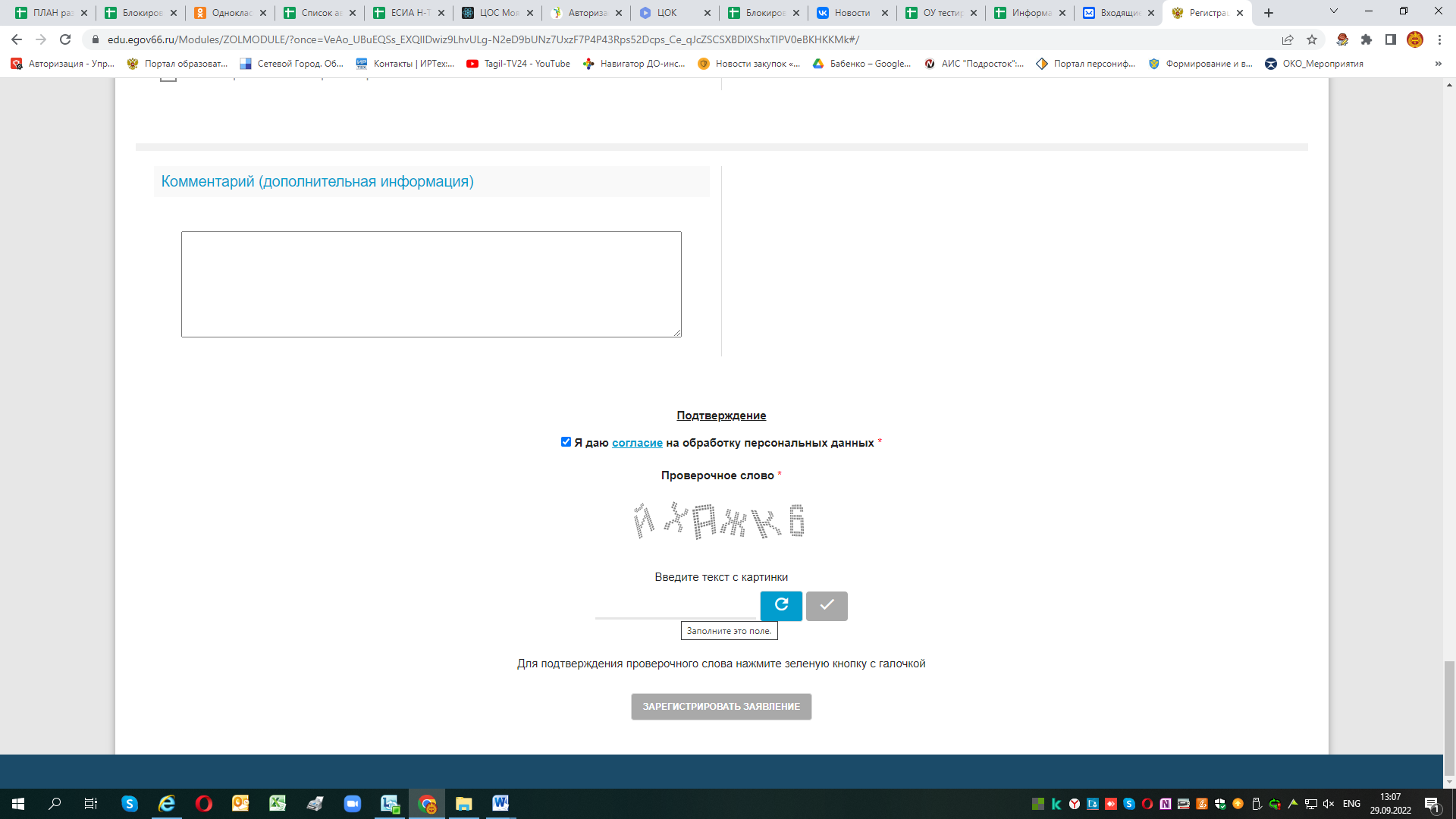 После нажимаем клавишу «Зарегистрировать заявление» 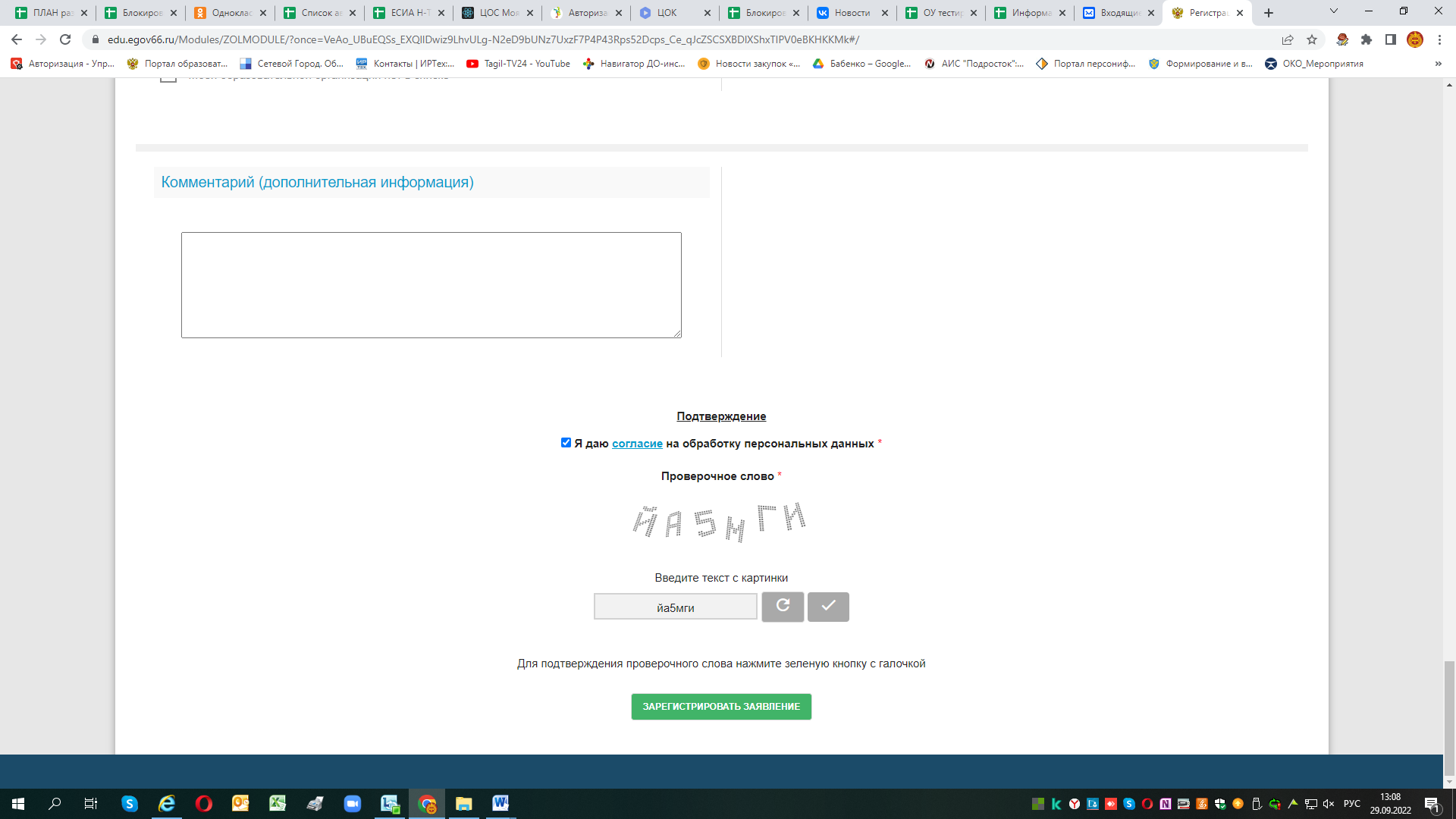 Появится сообщение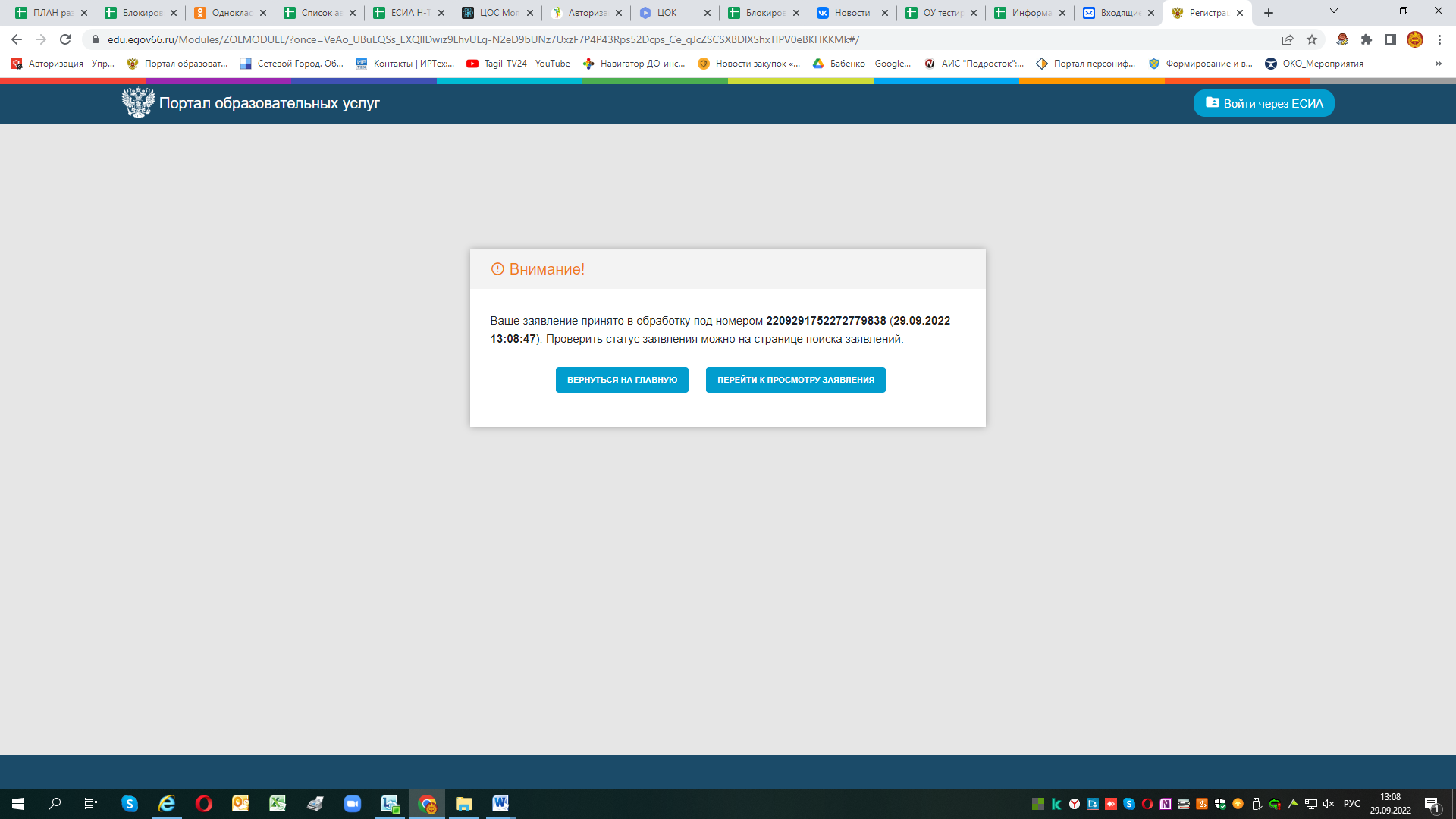 ВНИМАНИЕ: К сожалению  если нажать клавишу перейти к просмотру заявления система выдаст сообщение, что заявление не найдено с таким номером – это происходит из-за того как говорилось выше, что временно в системе не работает поиск заявлений в ЗОЛ (разработчик ведет тех.работы по перестройки внутренней системы Портала)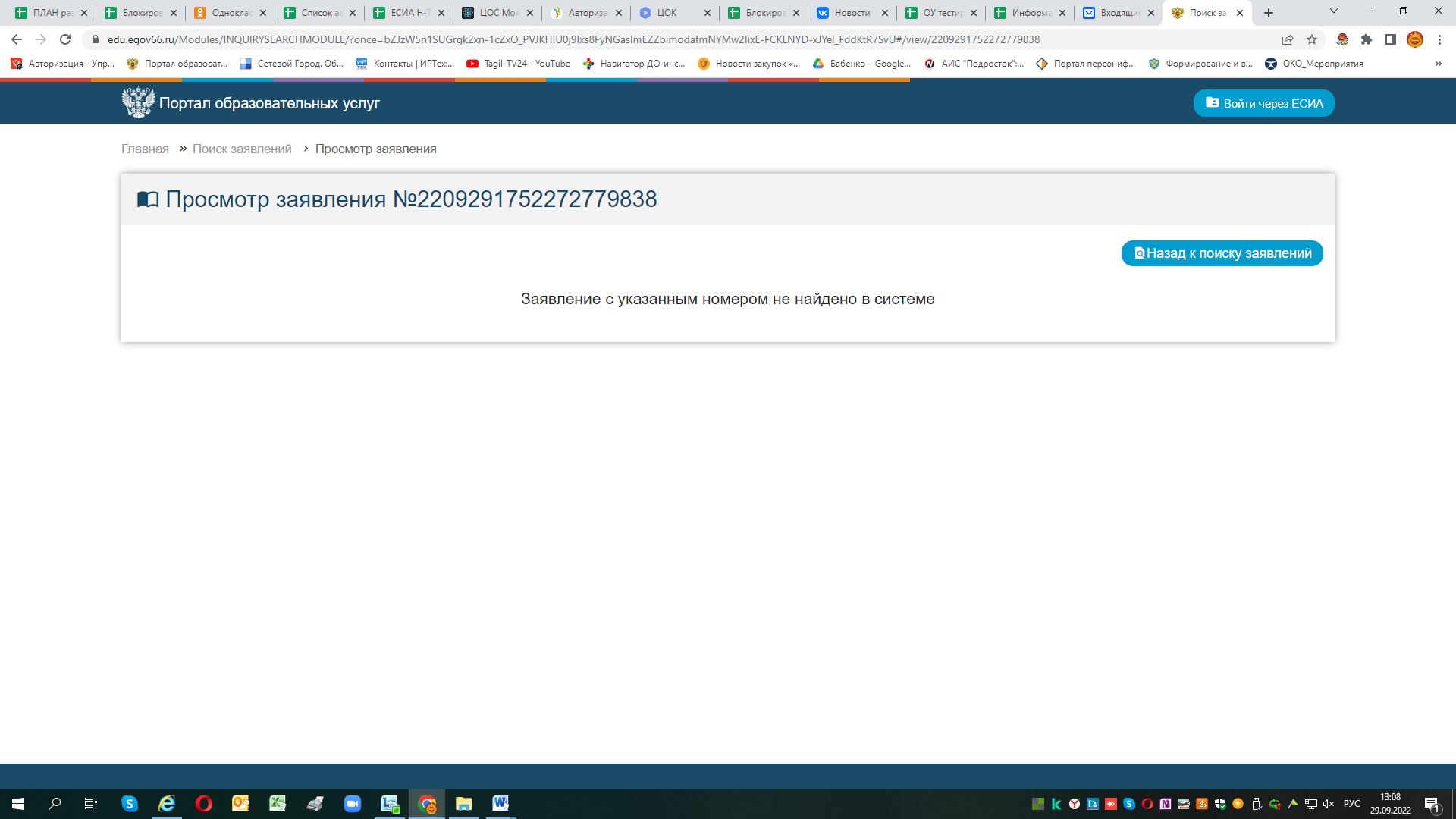 Для того, чтобы уточнить номер заявления, зарегистрированного в системе и его статус Вы можете позвонив: При возникновении вопросов рекомендуем обращаться в выбранное образовательное учреждение (ЛДП)36-36-87 - по вопросам организации отдыха детей (ведущий специалист управления образования Администрации города Нижний Тагил Королева Елена Анатольевна),47-81-14 (доб. 211) (главный специалист управления образования Администрации города Нижний Тагил Елена Петровна Бабенко - по вопросам работы АИС "Е-услуги. Образование")